АДМИНИСТРАЦИЯМУНИЦИПАЛЬНОГО ОБРАЗОВАНИЯУСАДИЩЕНСКОЕ СЕЛЬСКОЕ ПОСЕЛЕНИЕВолховского муниципального районаЛенинградской областидеревня Усадище, д. 127П О С Т А Н О В Л Е Н И Еот  18 ноября  2016 года  № 182  Об утверждении муниципальной программы  МО Усадищенское сельское поселение «Развитие физической культуры и спорта в  МО Усадищенское сельское поселение  на  2017 – 2019 годы» 	Руководствуясь статьей 179 Бюджетного Кодекса Российской Федерации, на основании Федерального закона № 131 от 06.10.2003 года «Об общих принципах организации местного самоуправления в Российской Федерации» в целях развития физической культуры и спорта на территории муниципального образования, вовлечения населения в занятия физической культурой и спортом, пропаганды здорового образа жизни п о с т а н о в л я ю:1.Утвердить муниципальную программу  «Развитие физической культуры и спорта в МО Усадищенское сельское поселение на  2017 – 2019 годы».	2.Сектору экономики и финансов администрации МО Усадищенское сельское поселение предусмотреть ассигнования на реализацию муниципальной  программы «Развитие физической культуры и спорта в МО Усадищенское сельское поселение.          3. Установить, что  муниципальная	 программа «Развитие  физической культуры и спорта в МО Усадищенское сельское поселение на 2017-2019 годы» подлежит  ежегодной корректировке мероприятий и объемов их финансирования с учетом возможностей средств бюджета поселения.         4. Настоящее постановление опубликовать в газете « Провинция » и разместить на официальном сайте муниципального образования Усадищенское сельское поселение.         5. Настоящее постановление вступает в силу с его официального опубликования.         6. Контроль за исполнением данного постановления возложить на начальника сектора экономики и финансов. И.о  главы  администрации                                                                       И.Н.Федотова                                                 Приложение Утверждена постановлением администрации МО Усадищенское сельское поселениеот « 18 »  ноября   2016 года   №  182Муниципальная  программа «Развитие физической культуры и спорта вМО Усадищенское сельское поселение на 2017- 2019 годы»ПАСПОРТМуниципальной программы «Развитие физической культуры и спорта в МО Усадищенское сельское поселение на 2017 - 2019 годы»Физическая культура и спорт как неотъемлемая часть общей культуры являются уникальными средствами воспитания здорового поколения. Занятия физической культурой и спортом оказывают позитивное влияние на все функции и системы организма человека, являются мощным средством профилактики заболеваний. В МО Усадищенское сельское поселение  населения  занимается физической культурой и спортом-15 % населения.     Реализация мероприятий Программы будет способствовать созданию условий для укрепления здоровья населения МО Усадищенское сельское поселение. В настоящее время имеется ряд проблем, влияющих на развитие физической культуры и спорта, требующих неотложного решения, в том числе: недостаточное привлечение населения к регулярным занятиям физической культурой и спортом;слабый уровень материальной базы;дороговизна и недоступность качественной спортивной формы и инвентаря;- отсутствие пропаганды занятий физической культурой и спортом как составляющей здорового образа жизни.             Таким образом, встает вопрос о необходимости разработки Программы развития физической культуры и спорта, которая должна встать исходным пунктом в преобразовании физкультурно-массового движения, детско-юношеского спорта    в поселении.Физическая активность поможет отказу от вредных привычек, улучшит здоровье, повысит работоспособность. Раздел 2.Основная цель и задачи Программы       Целью Программы является создание условий для укрепления здоровья населения МО Усадищенское сельское поселение путем развития инфраструктуры и популяризации спорта, массового спорта, спорта высших достижений и профессионального спорта, приобщения различных возрастных групп населения к регулярным занятиям физической культурой и спортом, развития и поддержки детско-юношеского.Для достижения указанной цели должны быть решены следующие основные задачи:-повышение интереса населения МО Усадищенское сельское поселение к занятиям физической культурой и спортом (агитация и пропаганда);-организация проведения физкультурных и спортивных мероприятий;Показатели достижения поставленных целей и задач Программы представлены в таблице №1. Целевые показатели реализации Программы                                                                                 Раздел 3.Система программных мероприятийВ соответствии с целями и задачами  Программа включает мероприятия для ее реализации, сроки и объемы финансирования которых приведены в приложении.Программа осуществляется путём реализации программных мероприятий, сгруппированных по двум направлениям:                                                                                                                                  -развитие физической культуры и спорта в МО Усадищенское сельское поселение;-проведение спортивно-массовых мероприятий в МО Усадищенское сельское поселение;В рамках первого  направления планируется:производство и размещение рекламы, направленной на продвижение ценностей физической культуры и здорового образа жизни;разработка концепции развития футбола в МО Усадищенское сельское поселение на 2017- 2019 годы;разработка концепции подготовки детско-юношеских игровых команд в МО Усадищенское сельское поселение;В рамках второго направления планируется:проведение соревнований, турниров, Дня Здоровья, спортивных праздников в МО Усадищенское сельское поселение;участие в районных и областных соревнованиях.Раздел 4Ожидаемые конечные результаты от реализации ПрограммыВ результате реализации мероприятий Программы предполагается:1) увеличение доли населения поселения, систематически занимающегося физической культурой и спортом;Привлечение   к  занятиям  физической культурой и спортом в  2017 году – 15,0 %,  в 2018 году – 15,5 %, в 2019 году – 16 %.2) занятие в МО Усадищенское сельское поселение; 2017-2019 г.г  1-5 места в рейтинге участия сельских поселений в районных соревнованиях;3) занятие  участниками соревнований от сельского поселения 1-5 общекомандных мест на районных сельских соревнованиях, кубках;4) участие спортсменов  поселения в чемпионатах, первенствах, кубках Волховского муниципального района в массовых спортивных мероприятиях. Достижение цели и выполнение задач Программы позволит перенести акцент в развитии физкультуры и спорта на массовость. Привлечение людей всех возрастов к занятиям физической культурой и спортом создаст необходимые условия для рациональной организации их досуга и активного отдыха. И, что не менее важно, создаст особую среду общения, необходимую для формирования морального и эмоционального здоровья.Приложение   № 1к муниципальной программеОсновные мероприятия по реализации муниципальной«Развитие физической культуры и спорта в МО Усадищенское сельское поселение на 2017-2019 годы» Приложение 2Методика оценки эффективности реализации программы«Развитие физической культуры и спорта в МО Усадищенское сельское поселение на 2017-2019 годы»      Оценка эффективности Программы осуществляется муниципальным заказчиком Программы – администрацией МО Усадищенское сельское поселение.      Для оценки эффективности реализации Программы используются целевые показатели по направлениям, которые отражают выполнение мероприятий Программы.       Оценка эффективности реализации Программы производится путем сравнения фактически достигнутых показателей за соответствующий год с утвержденными на год значениями целевых показателей.      Программа предполагает использование системы показателей, характеризующих текущие и конечные результаты ее реализации.      Эффективность реализации Программы оценивается как степень фактического достижения целевых показателей по следующей формуле:                              Пф1        Пф2            Пфn                                            Пн1     +       Пн2     +……   Пнn           E =   ______________________________________ х 100%,                                         nгде:E – эффективность реализации Программы (процентов);Пф(1….n) – фактический показатель, достигнутый в ходе реализации Программы;Пн (1….n) – нормативный показатель, утвержденный программой;n – количество показателей Программы.  Социальная эффективность реализации мероприятий Программы будет выражена в увеличении доли населения МО Усадищенское сельское поселение, систематически занимающихся физкультурой и спортом. Наименование      ПрограммыМуниципальная программа  «Развитие физической культуры и спорта в МО Усадищенское сельское поселение на 2017-2019 годы»Муниципальный  заказчик ПрограммыАдминистрация МО Усадищенское сельское поселениеЦели Программы:-Обеспечение граждан  МО Усадищенское сельское поселение равными возможностями заниматься физической культурой и спортом независимо от возраста.Цели Программы:-Создание эффективной системы физического воспитания и оздоровления населения  МО Усадищенское сельское поселениеЗадачи Программы:Проведение  спортивных мероприятий с участием различных категорий  населения;Участие в районных, областных и местных спортивных мероприятиях;-Информационное обеспечение и пропаганда физической культуры и спорта;-Организация физкультурно-спортивных  массовых мероприятий.Задачи Программы:--Проведение  спортивных мероприятий с участием различных категорий  населения;Участие в районных, областных и местных спортивных мероприятиях;-Информационное обеспечение и пропаганда физической культуры и спорта;-Организация физкультурно-спортивных  массовых мероприятий.Задачи Программы:Проведение  спортивных мероприятий с участием различных категорий  населения;Участие в районных, областных и местных спортивных мероприятиях;-Информационное обеспечение и пропаганда физической культуры и спорта;-Организация физкультурно-спортивных  массовых мероприятий.Сроки реализации Программы2017-2019 годы  Исполнители -Администрация МО Усадищенское сельское поселениеОбъемы  и источники финансирования Программы-Финансирования программных мероприятий осуществляется за счет средств бюджета поселения и составляет 67,3 тыс.рублей. Общий объем финансирования мероприятий Программы составляет :-2017 год -  41,0 тыс.руб ;-2018 год -  47,6 тыс.руб;-2019 год -  54,3 тыс.руб.Перечень основных мероприятий Программы ---Организация пропаганды физической культуры и спорта, продвижение ценностей физической культуры и здорового образа жизни, освещение соревнований, информационную поддержку Программы в сети Интернет;Участие в местных, районных и областных официальных соревнованиях; Информационное обеспечение и пропаганда физической культуры и спорта.Ожидаемые конечные результаты Программы----По итогам реализации настоящей Программы прогнозируется: Качественное улучшение материально-технической базы для занятий физической культурой и спортом  в  поселении;Увеличение числа занимающихся  спортом;Сокращение уровня преступности и правонарушений со стороны подростков и молодежи;Снижение заболеваемости среди населения.Система организации контроля за исполнением Программы-Контроль за ходом реализации Программыосуществляет муниципальный заказчик          Раздел 1.Содержание, проблемы и обоснование    необходимости Программы№ п/пНаименование показателя Программы2017 г.2018 г.2019 г.1.Увеличение доли населения поселения, систематически занимающегося физической культурой и спортом, %1515,5162.Занятие участниками поселения мест на   районных спортивных мероприятиях 1-51-51-53.Занятие молодежью  поселения мест в  районном первенстве по мини-футболу1-41-41-44Занятие футбольной команды  поселения мест в  районном  кубке по футболу1-41-41-45.Занятие  молодежью  поселения мест в  районном туристическом слете 1-31-31-3№п/п№п/п№п/пНаименование мероприятийСроки проведенияСроки проведенияМесто проведенияМесто проведенияИсполнители, соисполнителиИсточники финансированияСумма(тыс.р)Сумма(тыс.р)Сумма(тыс.р)Сумма(тыс.р)Сумма(тыс.р)№п/п№п/п№п/пНаименование мероприятийСроки проведенияСроки проведенияМесто проведенияМесто проведенияИсполнители, соисполнителиИсточники финансирования201720172018201920191Организация работы спортивных секций на базе МБУКС «Усадищенский ЦД»,МБОУ «Усадищенская средняя общеобразовательная школа»Организация работы спортивных секций на базе МБУКС «Усадищенский ЦД»,МБОУ «Усадищенская средняя общеобразовательная школа»Организация работы спортивных секций на базе МБУКС «Усадищенский ЦД»,МБОУ «Усадищенская средняя общеобразовательная школа»В течении  годаВ течении  годаспортивный зал МБУКС «Усадищенский ЦД»;спортивный зал, спортивный стадион  МБОУ «Усадищенская средняя общеобразовательная школа»спортивный зал МБУКС «Усадищенский ЦД»;спортивный зал, спортивный стадион  МБОУ «Усадищенская средняя общеобразовательная школа»директор МБУКС «Усадищенский ЦД» не требует материальных затрат    -    -    -     -     -    2Участие в районной спартакиадеУчастие в районной спартакиадеУчастие в районной спартакиадеянварьянварьспортивный зал МБУКС «Усадищенский ЦД»спортивный зал МБУКС «Усадищенский ЦД»   МБУКС «Усадищенский  ЦД»местный бюджет       4,0       4,0 5,0     6,0    6,033Организация и проведение спортивного праздника к дню защитника отечестваОрганизация и проведение спортивного праздника к дню защитника отечествафевральфевральфевральспортивный зал МБУКС «Усадищенский ЦД»   МБУКС «Усадищенский  ЦД»местный бюджетместный бюджет      -    -       -44Спортивные соревнования посвященные Международному Женскому ДнюСпортивные соревнования посвященные Международному Женскому Днюмартмартмартспортивный зал МБУКС «Усадищенский ЦД»   МБУКС «Усадищенский  ЦД»местный бюджетместный бюджет      -   -     -55Спартакиада, молодежная спартакиадаСпартакиада, молодежная спартакиадаапрель- майапрель- майапрель- майспортивный зал МБУКС «Усадищенский ЦД»   МБУКС «Усадищенский  ЦД»местный бюджетместный бюджет 5,0 6,0    7,066Организация и проведение спортивного праздника к дню физкультурникаОрганизация и проведение спортивного праздника к дню физкультурникаавгуставгуставгустспортивный зал МБУКС «Усадищенский ЦД»   МБУКС «Усадищенский  ЦД»местный бюджетместный бюджет4,04,65,377 Участие команды поселения  в районном  молодежном туристическом слете Участие команды поселения  в районном  молодежном туристическом слете июнь-июль июнь-июль июнь-июль Сясьские Рядки   МБУКС «Усадищенский  ЦД» местный бюджет местный бюджет10,011,513,088Участие в  соревновании «Неделя  здоровья» среди  населения, организаций и учрежденийУчастие в  соревновании «Неделя  здоровья» среди  населения, организаций и учрежденийсентябрьсентябрьсентябрьспортивный зал МБУКС «Усадищенский ЦД»;спортивный стадион МБОУ «Усадищенская средняя общеобразовательная школа»МБУКС «Усадищенский  ЦД» местный бюджетместный бюджет3,03,54,099Приобретение спортивного  инвентаря для тренажерного залаПриобретение спортивного  инвентаря для тренажерного залаАдминистрация   МО Усадищенское  СПассигнования по статье «ФК и спорт»ассигнования по статье «ФК и спорт»      15,0 17.0 19,010.10.Размещение на  стенде информации  о спортивной жизни поселенияРазмещение на  стенде информации  о спортивной жизни поселенияРазмещение на  стенде информации  о спортивной жизни поселенияв течении годав течении годаМО Усадищенское  сельское поселение-информационные стендыАдминистрация МО Усадищенское  сельское поселение-не требует материальных затратне требует материальных затрат1111Размещение информации о спортивных мероприятиях, результатов  на официальном сайте администрацииРазмещение информации о спортивных мероприятиях, результатов  на официальном сайте администрацииРазмещение информации о спортивных мероприятиях, результатов  на официальном сайте администрациив течение годав течение года официальный сайт www.adm-usad.ru  Администрация МО Усадищенское  сельское поселение-не требует материальных затратне требует материальных затрат1212Сотрудничество в целях обмена опытом со специалистами по ФК и спорту муниципальных образований района. Участие в районных семинарах, совещаниях, конференциях по ФК и спорту. Сотрудничество в целях обмена опытом со специалистами по ФК и спорту муниципальных образований района. Участие в районных семинарах, совещаниях, конференциях по ФК и спорту. Сотрудничество в целях обмена опытом со специалистами по ФК и спорту муниципальных образований района. Участие в районных семинарах, совещаниях, конференциях по ФК и спорту. в течение годав течение года Администрация  поселенияне требует материальных затратне требует материальных затратИТОГО:ИТОГО:ИТОГО:ИТОГО:ИТОГО:ИТОГО:ИТОГО:ИТОГО:ИТОГО:ИТОГО:ИТОГО:     41,047,654.3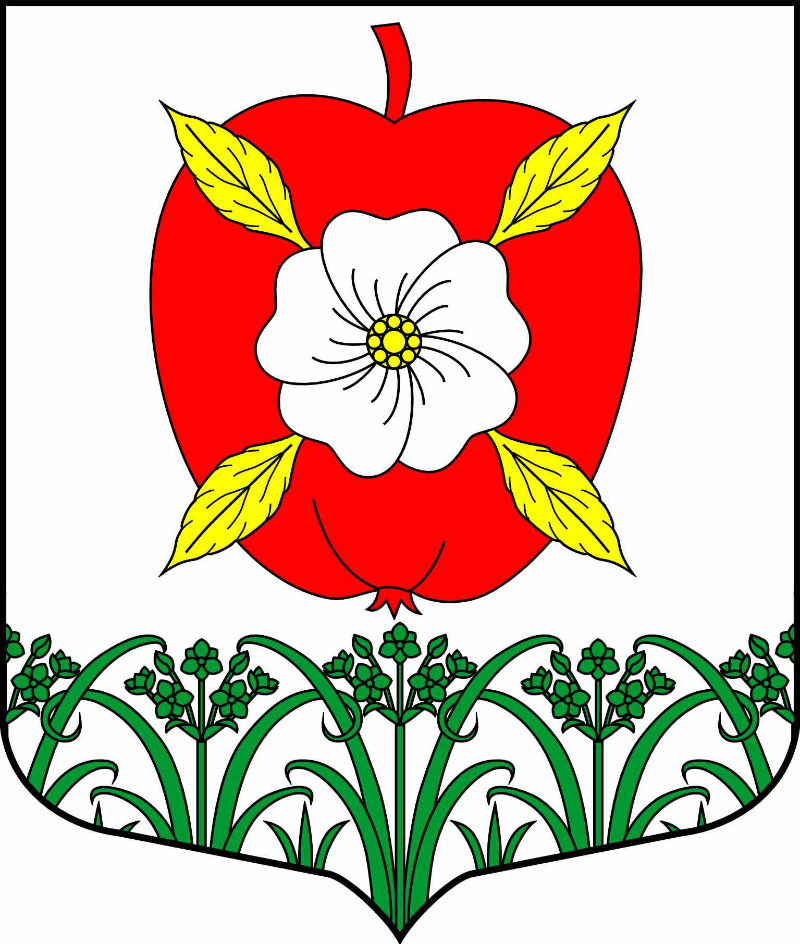 